Ide, ide jesen, Desanka MaksimovićIde jesenIde, ide jesen.Jadne lipe mlade,šta li će da rade!Šta li će da radesrebrnastosivekraj potoka ive!Šta li će da radevisoke topolekad ostanu gole!Čim će da se branehrastovi u gorikad jesen zahori!Kad jesen zahori,čim će da se branestare bukve grane!Čim će da se braneod jeseni strogešumice uboge!Odgovori u svojoj svesci na sledeća pitanja:Napiši koje drveće pesnik spominje u pesmi ?Kako pesnik opisuje lipu?Za koje drvo pesnik  kaže da je visoko?Oboj drvo na slici u bojama  jeseni.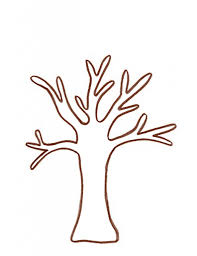 Ide, ide jesen, Desanka MaksimovićIde jesenIde, ide jesen.Jadne lipe mlade,šta li će da rade!Šta li će da radesrebrnastosivekraj potoka ive!Šta li će da radevisoke topolekad ostanu gole!Čim će da se branehrastovi u gorikad jesen zahori!Kad jesen zahori,čim će da se branestare bukve grane!Čim će da se braneod jeseni strogešumice uboge!Odgovori u svojoj svesci na sledeća pitanja:Napiši koje drveće pesnik spominje u pesmi ?Kako pesnik opisuje lipu?Za koje drvo pesnik  kaže da je visoko?Oboj drvo na slici u bojama  jeseni.Ide, ide jesen, Desanka MaksimovićIde jesenIde, ide jesen.Jadne lipe mlade,šta li će da rade!Šta li će da radesrebrnastosivekraj potoka ive!Šta li će da radevisoke topolekad ostanu gole!Čim će da se branehrastovi u gorikad jesen zahori!Kad jesen zahori,čim će da se branestare bukve grane!Čim će da se braneod jeseni strogešumice uboge!Odgovori u svojoj svesci na sledeća pitanja:Napiši koje drveće pesnik spominje u pesmi ?Kako pesnik opisuje lipu?Za koje drvo pesnik  kaže da je visoko?Oboj drvo na slici u bojama  jeseni.